	Z  P  R  A  V  O  D  A  J  –  2 .  K L Z  - B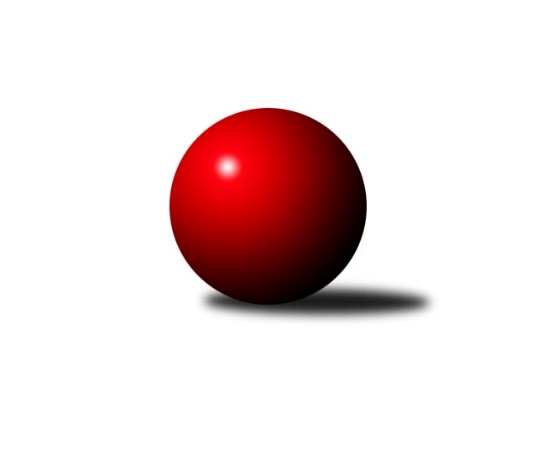 
02Ročník 2018/2019	26.9.2018Nejlepší výkon 1. kola: 3319 dosáhlo družstvo: TJ Valašské MeziříčíNejlepší výkon jednotlivců v tomto kole: 604 - Klára TobolováNejlepší výkon 2. kola: 3266 dosáhlo družstvo: TJ Valašské MeziříčíNejlepší výkon jednotlivců v tomto kole: 591 - Aneta OndovčákováSouhrnný přehled výsledků:KK Slovan Rosice B	- KK Vyškov 	5:3	3164:3137	(14.5:9.5)	22.9.TJ Jiskra Otrokovice	- TJ Valašské Meziříčí	3:5	3164:3266	(10.5:13.5)	22.9.SK Baník Ratiškovice	- TJ Sokol Luhačovice	5:3	3158:3088	(14.5:9.5)	22.9.KK Blansko B	- TJ Sokol Husovice	3:5	3054:3055	(12.0:12.0)	22.9.KK Šumperk	- KK Mor.Slávia Brno	6:2	2905:2830	(12.5:11.5)	22.9.KK Mor.Slávia Brno	- KK Blansko B	4:4	3124:3089	(10.0:14.0)	25.9.Tabulka družstev:	1.	TJ Sokol Husovice	2	2	0	0	12.0 : 4.0 	28.5 : 19.5 	 3052	4	2.	TJ Valašské Meziříčí	2	2	0	0	11.0 : 5.0 	29.5 : 18.5 	 3293	4	3.	KK Šumperk	2	1	1	0	10.0 : 6.0 	25.0 : 23.0 	 2975	3	4.	SK Baník Ratiškovice	1	1	0	0	5.0 : 3.0 	14.5 : 9.5 	 3158	2	5.	KK Vyškov 	2	1	0	1	10.0 : 6.0 	26.0 : 22.0 	 3182	2	6.	KK Slovan Rosice B	2	1	0	1	7.0 : 9.0 	22.5 : 25.5 	 3178	2	7.	KK Blansko B	2	0	1	1	7.0 : 9.0 	26.0 : 22.0 	 3072	1	8.	TJ Sokol Luhačovice	2	0	1	1	7.0 : 9.0 	21.0 : 27.0 	 3096	1	9.	KK Mor.Slávia Brno	2	0	1	1	6.0 : 10.0 	21.5 : 26.5 	 2977	1	10.	HKK Olomouc	1	0	0	1	1.0 : 7.0 	7.5 : 16.5 	 3077	0	11.	TJ Jiskra Otrokovice	2	0	0	2	4.0 : 12.0 	18.0 : 30.0 	 3029	0    Podrobné výsledky kola:	 KK Slovan Rosice B	3164	5:3	3137	KK Vyškov 	Petra Dosedlová	113 	 117 	 131 	139	500 	 2:2 	 489 	 119	135 	 119	116	Tereza Vidlářová	Aneta Ondovčáková	146 	 135 	 147 	163	591 	 4:0 	 513 	 126	132 	 123	132	Michaela Kouřilová	Kamila Veselá	145 	 134 	 113 	137	529 	 3:1 	 515 	 127	126 	 126	136	Monika Anderová	Šárka Palková	119 	 122 	 140 	143	524 	 1.5:2.5 	 545 	 136	141 	 125	143	Lenka Hrdinová	Eva Putnová *1	134 	 134 	 131 	120	519 	 2:2 	 540 	 126	120 	 139	155	Jana Vejmolová	Markéta Hrdličková *2	130 	 111 	 134 	126	501 	 2:2 	 535 	 149	141 	 127	118	Pavla Fialovározhodčí: Milan Bružastřídání: *1 Anna Štraufová, *2 Alena BružováNejlepší výkon utkání: 591 - Aneta Ondovčáková	 TJ Jiskra Otrokovice	3164	3:5	3266	TJ Valašské Meziříčí	Tereza Divílková	135 	 146 	 147 	143	571 	 2.5:1.5 	 555 	 131	127 	 147	150	Michaela Bagári	Kateřina Fryštacká	124 	 134 	 136 	141	535 	 2:2 	 532 	 134	154 	 130	114	Klára Tobolová	Hana Jonášková	124 	 107 	 130 	111	472 	 1:3 	 519 	 126	120 	 128	145	Kristýna Štreitová	Jana Dvořáková	129 	 112 	 127 	145	513 	 1:3 	 559 	 126	155 	 129	149	Jana Navláčilová	Renata Mikulcová	140 	 123 	 124 	135	522 	 3:1 	 524 	 133	122 	 140	129	Ivana Marančáková	Eliška Hrančíková	147 	 150 	 133 	121	551 	 1:3 	 577 	 154	160 	 123	140	Dana Uhříkovározhodčí: Divílek MichaelNejlepší výkon utkání: 577 - Dana Uhříková	 SK Baník Ratiškovice	3158	5:3	3088	TJ Sokol Luhačovice	Jarmila Bábíčková	116 	 132 	 127 	129	504 	 1:3 	 544 	 145	125 	 131	143	Ludmila Pančochová	Jana Macková	125 	 121 	 116 	132	494 	 0:4 	 582 	 144	130 	 155	153	Šárka Nováková	Monika Niklová	115 	 109 	 135 	148	507 	 1.5:2.5 	 525 	 135	143 	 135	112	Lenka Menšíková	Kristýna Košuličová	154 	 136 	 116 	132	538 	 4:0 	 474 	 115	127 	 107	125	Monika Hubíková	Hana Beranová	146 	 147 	 133 	138	564 	 4:0 	 499 	 111	134 	 118	136	Hana Krajíčková	Dana Tomančáková	130 	 148 	 131 	142	551 	 4:0 	 464 	 105	119 	 109	131	Helena Konečnározhodčí: Václav KoplíkNejlepší výkon utkání: 582 - Šárka Nováková	 KK Blansko B	3054	3:5	3055	TJ Sokol Husovice	Dana Musilová	112 	 151 	 121 	130	514 	 2:2 	 513 	 130	133 	 122	128	Tereza Trávníčková	Natálie Součková	126 	 125 	 131 	129	511 	 1:3 	 517 	 136	130 	 140	111	Katrin Valuchová	Ivana Hrouzová	122 	 137 	 110 	142	511 	 3:1 	 461 	 116	102 	 114	129	Blanka Sedláková	Naděžda Musilová	109 	 138 	 125 	128	500 	 3:1 	 497 	 139	115 	 122	121	Markéta Gabrhelová	Helena Daňková	121 	 137 	 129 	126	513 	 1:3 	 561 	 129	157 	 123	152	Lucie Kelpenčevová	Eliška Petrů	121 	 118 	 137 	129	505 	 2:2 	 506 	 125	117 	 118	146	Markéta Nepejchalovározhodčí: Klimešová JindřiškaNejlepší výkon utkání: 561 - Lucie Kelpenčevová	 KK Šumperk	2905	6:2	2830	KK Mor.Slávia Brno	Adéla Příhodová	123 	 120 	 110 	133	486 	 1:3 	 489 	 139	123 	 121	106	Ilona Olšáková	Hana Jáňová	107 	 117 	 115 	122	461 	 2:2 	 460 	 105	120 	 112	123	Lenka Kričinská	Soňa Ženčáková	118 	 110 	 104 	106	438 	 0:4 	 474 	 122	118 	 119	115	Veronika Semmler	Kateřina Petková	130 	 122 	 158 	110	520 	 3.5:0.5 	 472 	 117	120 	 125	110	Romana Sedlářová	Ludmila Mederová	106 	 136 	 134 	104	480 	 3:1 	 447 	 100	123 	 93	131	Radka Šindelářová	Růžena Smrčková	129 	 130 	 137 	124	520 	 3:1 	 488 	 112	123 	 121	132	Pavlína Březinovározhodčí: Matějka PetrNejlepšího výkonu v tomto utkání: 520 kuželek dosáhli: Kateřina Petková, Růžena Smrčková	 KK Mor.Slávia Brno	3124	4:4	3089	KK Blansko B	Monika Jedličková	110 	 122 	 145 	141	518 	 2:2 	 529 	 137	138 	 133	121	Eliška Petrů	Lenka Kričinská	120 	 131 	 119 	125	495 	 0:4 	 532 	 131	136 	 136	129	Helena Daňková	Marika Celbrová	116 	 127 	 135 	120	498 	 0:4 	 522 	 125	135 	 137	125	Naděžda Musilová	Ilona Olšáková	113 	 116 	 135 	120	484 	 1:3 	 499 	 125	121 	 126	127	Zita Řehůřková	Veronika Semmler	136 	 144 	 147 	130	557 	 3:1 	 512 	 151	110 	 124	127	Ivana Hrouzová	Romana Sedlářová	139 	 143 	 154 	136	572 	 4:0 	 495 	 133	135 	 116	111	Dana Musilovározhodčí: Jan BernatíkNejlepší výkon utkání: 572 - Romana SedlářováPořadí jednotlivců:	jméno hráče	družstvo	celkem	plné	dorážka	chyby	poměr kuž.	Maximum	1.	Klára Tobolová	TJ Valašské Meziříčí	568.0	374.0	194.0	4.5	2/2	(604)	2.	Hana Beranová	SK Baník Ratiškovice	564.0	360.0	204.0	3.0	1/1	(564)	3.	Aneta Ondovčáková	KK Slovan Rosice B	563.0	370.0	193.0	4.5	2/2	(591)	4.	Jana Navláčilová	TJ Valašské Meziříčí	560.0	363.5	196.5	3.0	2/2	(561)	5.	Šárka Nováková	TJ Sokol Luhačovice	560.0	370.0	190.0	4.5	2/2	(582)	6.	Lucie Kelpenčevová	TJ Sokol Husovice	553.5	368.0	185.5	5.0	2/2	(561)	7.	Lenka Hrdinová	KK Vyškov 	551.5	373.5	178.0	4.5	2/2	(558)	8.	Lenka Pouchlá	HKK Olomouc	551.0	377.0	174.0	5.0	1/1	(551)	9.	Dana Tomančáková	SK Baník Ratiškovice	551.0	383.0	168.0	7.0	1/1	(551)	10.	Michaela Bagári	TJ Valašské Meziříčí	548.0	370.5	177.5	4.5	2/2	(555)	11.	Jana Vejmolová	KK Vyškov 	547.5	367.5	180.0	5.0	2/2	(555)	12.	Ivana Marančáková	TJ Valašské Meziříčí	547.5	367.5	180.0	5.0	2/2	(571)	13.	Eliška Hrančíková	TJ Jiskra Otrokovice	541.0	369.0	172.0	9.5	2/2	(551)	14.	Kristýna Košuličová	SK Baník Ratiškovice	538.0	355.0	183.0	6.0	1/1	(538)	15.	Pavla Fialová	KK Vyškov 	536.5	357.5	179.0	4.0	2/2	(538)	16.	Šárka Palková	KK Slovan Rosice B	535.0	374.5	160.5	5.5	2/2	(546)	17.	Kateřina Bajerová	HKK Olomouc	533.0	350.0	183.0	6.0	1/1	(533)	18.	Markéta Nepejchalová	TJ Sokol Husovice	529.0	358.5	170.5	6.5	2/2	(552)	19.	Růžena Smrčková	KK Šumperk	527.0	366.0	161.0	5.5	2/2	(534)	20.	Michaela Kouřilová	KK Vyškov 	526.0	344.5	181.5	6.5	2/2	(539)	21.	Jaroslava Havranová	HKK Olomouc	524.0	359.0	165.0	11.0	1/1	(524)	22.	Silvie Vaňková	HKK Olomouc	524.0	366.0	158.0	6.0	1/1	(524)	23.	Helena Daňková	KK Blansko B	522.5	355.0	167.5	5.0	2/2	(532)	24.	Kateřina Petková	KK Šumperk	522.5	359.0	163.5	6.0	2/2	(525)	25.	Lenka Menšíková	TJ Sokol Luhačovice	522.5	361.5	161.0	9.0	2/2	(525)	26.	Romana Sedlářová	KK Mor.Slávia Brno	522.0	341.0	181.0	5.5	2/2	(572)	27.	Katrin Valuchová	TJ Sokol Husovice	521.0	358.5	162.5	6.0	2/2	(525)	28.	Eliška Petrů	KK Blansko B	517.0	360.0	157.0	6.0	2/2	(529)	29.	Veronika Semmler	KK Mor.Slávia Brno	515.5	344.0	171.5	5.0	2/2	(557)	30.	Renata Mikulcová	TJ Jiskra Otrokovice	512.5	348.5	164.0	8.5	2/2	(522)	31.	Hana Krajíčková	TJ Sokol Luhačovice	512.5	357.0	155.5	11.0	2/2	(526)	32.	Kristýna Štreitová	TJ Valašské Meziříčí	512.5	365.0	147.5	9.0	2/2	(519)	33.	Kateřina Fryštacká	TJ Jiskra Otrokovice	512.0	341.0	171.0	7.0	2/2	(535)	34.	Monika Anderová	KK Vyškov 	512.0	358.5	153.5	8.5	2/2	(515)	35.	Ivana Hrouzová	KK Blansko B	511.5	347.5	164.0	7.5	2/2	(512)	36.	Naděžda Musilová	KK Blansko B	511.0	345.0	166.0	6.0	2/2	(522)	37.	Tereza Vidlářová	KK Vyškov 	508.0	359.5	148.5	9.0	2/2	(527)	38.	Monika Niklová	SK Baník Ratiškovice	507.0	344.0	163.0	10.0	1/1	(507)	39.	Dana Musilová	KK Blansko B	504.5	356.5	148.0	9.5	2/2	(514)	40.	Ludmila Mederová	KK Šumperk	504.0	346.5	157.5	11.5	2/2	(528)	41.	Jarmila Bábíčková	SK Baník Ratiškovice	504.0	349.0	155.0	12.0	1/1	(504)	42.	Hana Malíšková	HKK Olomouc	497.0	339.0	158.0	9.0	1/1	(497)	43.	Jana Macková	SK Baník Ratiškovice	494.0	329.0	165.0	8.0	1/1	(494)	44.	Petra Dosedlová	KK Slovan Rosice B	492.5	346.0	146.5	12.0	2/2	(500)	45.	Helena Konečná	TJ Sokol Luhačovice	488.5	336.5	152.0	12.0	2/2	(513)	46.	Ilona Olšáková	KK Mor.Slávia Brno	486.5	336.5	150.0	7.5	2/2	(489)	47.	Tereza Trávníčková	TJ Sokol Husovice	486.0	352.5	133.5	15.5	2/2	(513)	48.	Markéta Gabrhelová	TJ Sokol Husovice	485.5	349.5	136.0	14.0	2/2	(497)	49.	Jana Dvořáková	TJ Jiskra Otrokovice	484.5	338.5	146.0	8.0	2/2	(513)	50.	Hana Jáňová	KK Šumperk	484.5	350.5	134.0	12.0	2/2	(508)	51.	Adéla Příhodová	KK Šumperk	480.0	345.0	135.0	7.0	2/2	(486)	52.	Lenka Kričinská	KK Mor.Slávia Brno	477.5	341.5	136.0	11.5	2/2	(495)	53.	Blanka Sedláková	TJ Sokol Husovice	477.0	341.0	136.0	13.5	2/2	(493)	54.	Hana Jonášková	TJ Jiskra Otrokovice	470.5	342.0	128.5	16.5	2/2	(472)	55.	Soňa Ženčáková	KK Šumperk	457.0	310.0	147.0	10.5	2/2	(476)	56.	Alena Kopecká	HKK Olomouc	448.0	326.0	122.0	13.0	1/1	(448)		Dana Uhříková	TJ Valašské Meziříčí	577.0	375.0	202.0	3.0	1/2	(577)		Tereza Divílková	TJ Jiskra Otrokovice	571.0	349.0	222.0	5.0	1/2	(571)		Eva Putnová	KK Slovan Rosice B	557.0	373.0	184.0	1.0	1/2	(557)		Ludmila Pančochová	TJ Sokol Luhačovice	544.0	349.0	195.0	4.0	1/2	(544)		Eva Dosedlová	KK Slovan Rosice B	540.0	347.0	193.0	2.0	1/2	(540)		Pavla Čípová	TJ Valašské Meziříčí	536.0	356.0	180.0	2.0	1/2	(536)		Kamila Veselá	KK Slovan Rosice B	529.0	368.0	161.0	6.0	1/2	(529)		Anna Štraufová	KK Slovan Rosice B	528.0	384.0	144.0	5.0	1/2	(528)		Monika Jedličková	KK Mor.Slávia Brno	518.0	350.0	168.0	4.0	1/2	(518)		Natálie Součková	KK Blansko B	511.0	362.0	149.0	6.0	1/2	(511)		Zita Řehůřková	KK Blansko B	499.0	357.0	142.0	7.0	1/2	(499)		Marika Celbrová	KK Mor.Slávia Brno	498.0	346.0	152.0	9.0	1/2	(498)		Hana Konečná	TJ Sokol Luhačovice	491.0	342.0	149.0	12.0	1/2	(491)		Pavlína Březinová	KK Mor.Slávia Brno	488.0	350.0	138.0	11.0	1/2	(488)		Monika Hubíková	TJ Sokol Luhačovice	474.0	338.0	136.0	15.0	1/2	(474)		Radka Šindelářová	KK Mor.Slávia Brno	447.0	313.0	134.0	9.0	1/2	(447)		Jitka Bětíková	TJ Jiskra Otrokovice	446.0	342.0	104.0	21.0	1/2	(446)Sportovně technické informace:Zápisy z utkání mi prosím posílejte řádně vyplněné, první v pořadí je příjmení o řádek níže je jméno a o řádek níže je registrační číslo. Prosím nezapomínejte do poznámky v zápisu o utkání jasně určit status startu náhradníků. start náhradníkadopsání na soupiskuStále není jasno jak uvádět příjmení a jméno, je nutné použít diakritiku při vyplňování.Zápis mi prosím pošlete i přes skutečnost, že byl vygenerován systémem kuzelky.com. Nejlepší bude zápis z utkání odeslat ihned po utkání, mám více času reagovat na případné nesrovnalosti.Adresy kam vždy zápis posílat: petr.kohlicek@seznam.cz, petr.kohlicek@kuzelky.cz 	Starty náhradníků:registrační číslo	jméno a příjmení 	datum startu 	družstvo	číslo startu22732	Radka Šindelářová	22.9.2018	KK Mor.Slávia Brno	1x13523	Veronika Semmler	22.9.2018	KK Mor.Slávia Brno	1x13523	Veronika Semmler	25.9.2018	KK Mor.Slávia Brno	2x15409	Alena Bružová	22.9.2018	KK Slovan Rosice B	1x24745	Jarmila Bábíčková	22.9.2018	SK Baník Ratiškovice	2xHráči dopsaní na soupisku:registrační číslo	jméno a příjmení 	datum startu 	družstvo	15044	Kamila Veselá	22.9.2018	KK Slovan Rosice B	Program dalšího kola:3. kolo			-- volný los -- - TJ Sokol Luhačovice	29.9.2018	so	10:00	KK Mor.Slávia Brno - SK Baník Ratiškovice	29.9.2018	so	12:00	TJ Sokol Husovice - KK Šumperk	29.9.2018	so	9:30	TJ Valašské Meziříčí - KK Blansko B	24.9.2018	po	17:00	KK Vyškov  - TJ Jiskra Otrokovice	29.9.2018	so	14:00	HKK Olomouc - KK Slovan Rosice BZpracoval: Petr Kohlíček, GSM 775 26 27 28Dne: 26.09.2018Nejlepší šestka kola - absolutněNejlepší šestka kola - absolutněNejlepší šestka kola - absolutněNejlepší šestka kola - absolutněNejlepší šestka kola - dle průměru kuželenNejlepší šestka kola - dle průměru kuželenNejlepší šestka kola - dle průměru kuželenNejlepší šestka kola - dle průměru kuželenNejlepší šestka kola - dle průměru kuželenPočetJménoNázev týmuVýkonPočetJménoNázev týmuPrůměr (%)Výkon1xAneta OndovčákováRosice B5911xAneta OndovčákováRosice B112.555911xŠárka NovákováLuhačovice5821xŠárka NovákováLuhačovice111.825821xDana UhříkováVal. Meziříčí5772xLucie KelpenčevováHusovice110.25611xTereza DivílkováOtrokovice5711xKateřina PetkováŠumperk108.815201xHana BeranováRatiškovice5641xRůžena SmrčkováŠumperk108.815201xLucie KelpenčevováHusovice5611xHana BeranováRatiškovice108.36564